Уважаемые жители Сосновского муниципального образования!Предлагаем для обсуждения проект решения думы Сосновского МО «Об утверждении Правил благоустройства территории сельского поселения Сосновского муниципального образования в новой редакции».Вопросы и предложения принимаются в администрации Сосновского МО, по телефону: 8(39543)98500, 8(39543)98500, электронной почте: sosnovka-adm@mail.ru до 15:00 часов 30.11.2017г.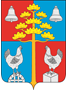 Российская ФедерацияИркутская областьДУМАСЕЛЬСКОГО ПОСЕЛЕНИЯСОСНОВСКОГОМУНИЦИПАЛЬНОГО ОБРАЗОВАНИЯРЕШЕНИЕ От .2017г.  			                                                                     №             с.СосновкаОб утверждении Правил благоустройства территории сельского поселения Сосновского муниципального образования в новой редакции	В соответствии с Федеральным Законом от 6 октября 2003 г. № 131-ФЗ «Об общих принципах организации местного самоуправления в Российской Федерации»,  руководствуясь ст. 31, 46 Устава сельского поселения Сосновского муниципального образования,  Дума сельского поселения Сосновского  муниципального образования, РЕШИЛА:1. Утвердить Правила благоустройства на территории сельского поселения Сосновского муниципального образования в новой редакции (приложение 1).2. Отменить Решение Думы Сосновского муниципального образования № 195 от 26.04.2012г. «Об  утверждении Правил благоустройства и санитарного содержания территории сельского поселения Сосновского муниципального образования (в ред. Решение Думы № 244 от 28.02.2013г., Решение Думы № 347 от 24.09.2015г., Решение Думы № 384 от 25.08.2016г., Решение Думы № 400 от 29.12.2016г.)3. Разместить настоящие Правила благоустройства территории сельского поселения Сосновского муниципального образования в СМИ.  Глава сельского поселения Сосновского муниципального образования                           В.С.МелентьевПРАВИЛАБЛАГОУСТРОЙСТВА ТЕРРИТОРИИ СЕЛЬСКОГО ПОСЕЛЕНИЯ СОСНОВСКОГО МУНИЦИПАЛЬНОГО ОБРАЗОВАНИЯРаздел I. ОБЩИЕ ПОЛОЖЕНИЯСтатья 1. Правовое регулирование отношений в области благоустройства1. Правила благоустройства территории сельского поселения Сосновского муниципального образования (далее - Правила) разработаны в соответствии с Федеральным законом от 06.10.2003 № 131-ФЗ «Об общих принципах организации местного самоуправления в Российской Федерации», Федеральным законом от 24 июня 1998 года № 89-ФЗ «Об отходах производства и потребления», Федеральным законом от 30 марта 1999 года № 52-ФЗ «О санитарно-эпидемиологическом благополучии населения» Градостроительным кодексом Российской Федерации, Земельным кодексом Российской Федерации, Жилищным кодексом Российской Федерации, приказом Минстроя России от 13 апреля 2017 года № 711/пр «Об утверждении методических рекомендаций для подготовки правил благоустройства территорий поселений, городских округов, внутригородских районов», Уставом Сосновского муниципального образования в целях обеспечения безопасных и благоприятных условий жизнедеятельности человека, улучшения эстетического облика сельского поселения Сосновского муниципального образования (далее – сельского поселения), санитарно-гигиенического состояния территории сельского поселения и достижения благоприятной экологической обстановки.2. Правила устанавливают единый и обязательный к исполнению порядок благоустройства территории сельского поселения, в том числе требования по содержанию зданий (включая жилые дома), сооружений и земельных участков, на которых они расположены, к внешнему виду фасадов и ограждений соответствующих зданий и сооружений, перечень работ по благоустройству и периодичность их выполнения; устанавливают порядок участия собственников зданий (помещений в них) и сооружений в благоустройстве прилегающих территорий, общие требования к организации благоустройства территории сельского поселения, а также контроль за исполнением настоящих Правил.Статья 2. Основные понятия, используемые в настоящих ПравилахБлагоустройство территории - комплекс предусмотренных настоящими Правилами мероприятий по содержанию территории, а также по проектированию и размещению объектов благоустройства, направленных на обеспечение и повышение комфортности условий проживания граждан, поддержание и улучшение санитарного и эстетического состояния территории. Проектная документация по благоустройству территории – это пакет документации, основанной на Комплексной программе социально-экономического развития Сосновского муниципального образования, отражающей потребности жителей сельского поселения, который содержит материалы в текстовой и графической форме и определяет проектные решения по благоустройству территории.Содержание объекта благоустройства – обеспечение чистоты, поддержание в надлежащем техническом, физическом, санитарном и эстетическом состоянии объектов благоустройства, а также отдельных элементов.Облагораживание объекта благоустройства – осуществление (производство) работ по проектированию, формированию и (или) размещению объектов или элементов объектов благоустройства, а также их функциональному (утилитарному) освещению и иных работ, направленных на создание новых или повышение качественного состояния существующих элементов объектов благоустройства.Отведенная территория - земельный участок, предоставленный в установленном порядке юридическим лицам и физическим лицам на праве собственности, аренды, ином праве пользования, зарегистрированном в установленном законодательством порядке.Общественные пространства – размещенные в сельском поселении территории, которыми беспрепятственно пользуется неограниченный круг лиц без платы за посещение, в том числе улицы, площади, парки, скверы, набережные и пешеходные зоны.Придомовая территория - земельный участок, на котором расположен многоквартирный дом и границы которого определены на основании данных государственного кадастрового учета, с элементами озеленения и благоустройства, иные предназначенные для обслуживания, эксплуатации и благоустройства данного дома и расположенные на указанном земельном участке объекты. Прилегающая территория - территория, непосредственно примыкающая к границам земельных участков, зданий, сооружений, принадлежащих физическим, юридическим лицам, индивидуальным предпринимателям на праве собственности или ином вещном праве.Границы прилегающих территорий, если иное не установлено договорами аренды земельного участка, безвозмездного срочного пользования земельным участком, пожизненно наследуемого владения определяются:1) на улицах с двухсторонней застройкой по длине земельного участка, по ширине - до оси проезжей части улицы;2) на улицах с односторонней застройкой по длине занимаемого участка, а по ширине - на всю ширину улицы, включая противоположный тротуар и 10 метров за тротуаром.Дворовая территория – прилегающая к одному или нескольким многоквартирным домам территория, находящаяся в преимущественном пользовании проживающих в них лиц и включающая, в том числе территорию, на которой расположены зеленые насаждения, подъезды и подходы к указанным домам. Дворовая территория может включать досуговую, физкультурно-оздоровительную и хозяйственно-бытовую зоны, в том числе парковочные места и контейнерные площадки.Собственники (правообладатели), лица, ответственные за содержание объектов и элементов благоустройства (далее также - собственники (правообладатели)) – физические и (или) юридические лица независимо от их организационно-правовых форм, владеющие объектами и элементами благоустройства на праве собственности, хозяйственного ведения, оперативного управления либо осуществляющие содержание объектов и элементов благоустройства, включая работы по их восстановлению и ремонту на основании соглашений с собственником или лицом, уполномоченным собственником.Домовладение - жилой дом (часть жилого дома) и примыкающие к нему и (или) отдельно стоящие на общем с жилым домом (частью жилого дома) земельном участке надворные постройки (гараж, баня (сауна, бассейн), теплица (зимний сад), помещения домашнего скота и птицы, иные объекты).Зеленые насаждения - совокупность древесных, кустарниковых и травянистых растений на определенной территории.Содержание зеленых насаждений - комплекс мероприятий по охране озелененных территорий, уходу и воспроизводству зеленых насаждений.Озелененные территории общего пользования:1) парк - озелененная территория общего пользования, представляющая собой самостоятельный архитектурно-ландшафтный объект;2) сквер - озелененная территория общего пользования небольшого размера, являющаяся элементом оформления площади, общественного центра, используемая для кратковременного отдыха и пешеходного движения;3) аллея - территория со свободно растущими или формованными деревьями, высаженными в один или более рядов по обеим сторонам пешеходных или автомобильных дорог.Газон - земельный участок без твердого покрытия поверхности, имеющий ограничение в виде бортового камня (поребрика, бордюра) или иного искусственного ограничения, покрытый травянистой (травянистой и древесно-кустарниковой) растительностью естественного или искусственного происхождения.Пляж - территория, включающая участок акватории водного объекта, отведенный для купания, и участок земной поверхности, в пределах которой администрацией сельского поселения, организацией или индивидуальным предпринимателем организован массовый отдых населения, связанный с купанием.Улица – территория общего пользования (общественное пространство), представляющая собой часть сельских путей сообщения и характеризующаяся линейной структурой, ограниченная с одной или обеих сторон рядами зданий и сооружений, ограждающими конструкциями, откосами и/или природными территориями. Остановка общественного транспорта - остановочный пункт пассажирского транспорта, предназначенный для организации ожидания, высадки и посадки пассажиров маршрутных транспортных средств, расположенный на благоустроенной площадке и оборудованный комплексом функционально связанных элементов (информационных указателей, дорожных знаков).Содержание автомобильных дорог - комплекс работ по поддержанию надлежащего технического состояния автомобильных дорог, оценке ее технического состояния, а также по организации и обеспечению безопасности дорожного движения.Тротуар - элемент дороги, предназначенный для движения пешеходов и примыкающий к автомобильной дороге общего пользования местного значения или к велосипедной дорожке либо отделенный от них газоном.Проезд - улица, обеспечивающая подъезд транспортных средств к жилым и общественным зданиям, учреждениям, предприятиям и другим объектами застройки.Автостоянка - специальная открытая площадка, предназначенные для хранения автомототранспортных средств.Паркинг - место для стоянки автомобилей.Велосипедная дорожка - конструктивно отделенный от проезжей части и тротуара элемент дороги (либо отдельная дорога), предназначенный для движения велосипедистов. Малые архитектурные формы (далее - МАФ) - скамейки, беседки, теневые навесы, цветочницы, урны, декоративные бассейны, устройства для игр детей, отдыха, занятий физкультурой и спортом населения, газетные стенды, ограды, телефонные будки (навесы), остановки общественного транспорта и иные объекты дизайна.Конструктивные элементы фасада - внешняя поверхность стен, входы в здание, строение, сооружение (входные группы), окна, витрины, маркизы, балконы и лоджии, эркеры, иные элементы, размещение которых на фасаде предусмотрено архитектурным решением.Информационный указатель - размещаемый на фасаде здания, строения, сооружения объект, который содержит информацию о наименованиях улиц, номерах объектов адресации, направлении движения и расстоянии до места нахождения каких-либо объектов.Отходы производства и потребления (далее - отходы) - вещества или предметы, которые образованы в процессе производства, выполнения работ, оказания услуг или в процессе потребления, которые удаляются, предназначены для удаления или подлежат удалению в соответствии с Федеральным законом от 24.06.1998 № 89-ФЗ «Об отходах производства и потребления».Твердые коммунальные отходы (далее также - ТКО) - отходы, образующиеся в жилых помещениях в процессе потребления физическими лицами, а также товары, утратившие свои потребительские свойства в процессе их использования физическими лицами в жилых помещениях в целях удовлетворения личных и бытовых нужд. К твердым коммунальным отходам также относятся отходы, образующиеся в процессе деятельности юридических лиц, индивидуальных предпринимателей и подобные по составу отходам, образующимся в жилых помещениях в процессе потребления физическими лицами.Жидкие коммунальные отходы (далее - ЖКО) - фекальные отходы нецентрализованной канализации, отходы (осадки) из выгребных ям, отходы коммунальные жидкие неканализованных объектов водопотребления и другие отходы, отнесенные Федеральным классификационным каталогом отходов, утвержденным приказом Федеральной службы по надзору в сфере природопользования от 22.05.2017 № 242, к коммунальным отходам жидким.Крупногабаритные отходы (далее - КГО) – вид твердых коммунальных отходов (мебель, бытовая техника, отходы от текущего ремонта жилых помещений и подобные ТКО), размер которых не позволяет осуществить их накопление в контейнерах.Контейнер (глубинный контейнер) – мусоросборник (емкостью от 0,5 куб.м. до 5 куб.м.), предназначенный для временного складирования ТКО, за исключением КГО.Сбор ТКО - прием или поступление ТКО от физических лиц и юридических лиц в целях дальнейших обработки, утилизации, обезвреживания, транспортирования, размещения таких ТКО.Вывоз ТКО (КГО) - транспортирование ТКО (КГО) от мест накопления и сбора ТКО (КГО) до объектов по обработке, утилизации, обезвреживанию или размещению отходов.Перевозчики отходов - организации различных форм собственности, наделенные в соответствии с требованиями законодательства правом на оказание услуг в области обращения с твердыми коммунальными отходами.Контейнерная площадка - специально обустроенное в соответствии с требованиями законодательства в области охраны окружающей среды и законодательства в области обеспечения санитарно-эпидемиологического благополучия населения место накопления отходов, предназначенное для размещения контейнеров и бункеров в целях временного складирования отходов.Потребитель - собственник твердых коммунальных отходов или уполномоченное им лицо, заключившее или обязанное заключить с организацией, наделенной в соответствии с законодательством правом заключать договор на оказание услуг по обращению с твердыми коммунальными отходами.Статья 3. Основные объекты и элементы благоустройства1. Основными объектами благоустройства являются:1) территории сельского поселения с расположенными на ней элементами объектов благоустройства в границах земельных участков находящихся в частной собственности; в федеральной собственности; в муниципальной собственности;2) внешние поверхности зданий, строений, сооружений (в том числе крыши, фасады, архитектурно-декоративные детали (элементы) фасадов, входные группы, цоколи, террасы);3) объекты, не являющиеся объектами капитального строительства;4) объекты, являющиеся произведениями монументально-декоративного искусства;5) нестационарные торговые объекты.6) территории различного функционального назначения, в том числе:а) детские площадки, спортивные и другие площадки отдыха и досуга;б) площадки для выгула и дрессировки собак;в) площадки автостоянок;г) улицы и дороги;д) парки, скверы, иные зеленые зоны;е) площади, набережные и другие территории;7) технические зоны транспортных, инженерных коммуникаций, водоохранные зоны;8) контейнерные площадки и площадки для складирования отдельных групп твердых коммунальных отходов.2. Основными элементами благоустройства являются:1) элементы озеленения;2) покрытия;3) ограждения (заборы);4) водные устройства;5) уличное коммунально-бытовое и техническое оборудование;6) игровое и спортивное оборудование;7) элементы освещения;8) информационные и рекламные конструкции;9) малые архитектурные формы.Статья 4. Участники деятельности по благоустройству территории1. Субъектами отношений по благоустройству территории сельского поселения являются:1) жители сельского поселения, которые формируют запрос на благоустройство и принимают участие в оценке предлагаемых решений. В отдельных случаях жители сельского поселения участвуют в выполнении работ. Жители могут быть представлены общественными организациями и объединениями;2) должностные лица администрации сельского поселения в пределах их компетенции;3) хозяйствующие субъекты, осуществляющие деятельность на территории сельского поселения, которые могут участвовать в формировании запроса на благоустройство, а также в финансировании мероприятий по благоустройству:4) исполнители работ, специалисты по благоустройству и озеленению, в том числе возведению малых архитектурных форм.Раздел II. ОБЩИЕ ТРЕБОВАНИЯ К СОСТОЯНИЮ ОБЩЕСТВЕННЫХ ПРОСТРАНСТВ, ЗДАНИЙ, ОБЪЕКТАМ И ЭЛЕМЕНТАМ БЛАГОУСТРОЙСТВАСтатья 5. Общественные пространства территорий общественного назначения1. Благоустройство территорий общественных пространств производится на основании потребностей жителей и возможных видов их деятельности на данной территории. Общественные пространства являются местами коммуникации и общения, способными привлекать посетителей, и обеспечивать наличие возможностей для развития предпринимательства.2. На территории общественных пространств размещаются произведения декоративно-прикладного искусства, декоративные водные устройства.3. На территориях общественного назначения необходимо обеспечивать: высокий уровень комфорта пребывания, визуальную привлекательность среды, открытость и проницаемость территорий для визуального восприятия (отсутствие глухих оград), условия беспрепятственного передвижения населения (включая маломобильные группы), стилевое единство элементов благоустройства.4. Общественные пространства, на которых проводятся или планируется проводить мероприятия с массовым пребыванием людей, должны соответствовать требованиям безопасности, в том числе в случаях возникновения чрезвычайных ситуаций природного или техногенного характера, антитеррористическим требованиям.Статья 6. Общественные территории жилищного назначения1. Общественные пространства на территориях жилого назначения относятся к пространствам повседневности, которые необходимо формировать системой пешеходных коммуникаций, участков учреждений обслуживания жилых групп, микрорайонов, жилых районов и озелененных территорий общего пользования.2. Обязательный перечень элементов благоустройства на территории пешеходных коммуникаций и участков учреждений обслуживания включает: твердые виды покрытия, элементы сопряжения поверхностей, урны для мусора, осветительное оборудование, носители информации.3. Территорию общественных пространств на территориях жилого назначения необходимо разделить на зоны, предназначенные для выполнения определенных функций: рекреационная, транспортная, хозяйственная. При ограничении по площади общественных пространств на территориях жилого назначения допускается учитывать расположенных в зоне пешеходной доступности функциональные зоны и площади.4. При невозможности одновременного размещения в общественных пространствах на территориях жилого назначения рекреационной и транспортной функций приоритет в использовании территории рекомендуется отдавать рекреационной функции. При этом для решения транспортной функции применяются специальные инженерно-технические сооружения (подземные/надземные паркинги).5. Безопасность общественных пространств на территориях жилого назначения необходимо обеспечивать их просматриваемостью со стороны окон жилых домов, а также со стороны прилегающих общественных пространств в сочетании с освещенностью.Статья 7. Проектирование благоустройства территорий жилищного назначения1. Проектирование благоустройства участков жилой застройки производится с учетом коллективного или индивидуального характера пользования придомовой территорией. Кроме того, необходимо учитывать особенности благоустройства участков жилой застройки при их размещении в составе исторической застройки, на территориях высокой плотности застройки, вдоль магистралей, на реконструируемых территориях.2. При проектировании дворовой территории необходимо учитывать, что эта территория для повседневного отдыха горожан, место развития детей различных возрастных групп в котором должны быть созданы условия для общения жителей и формирования локальных сообществ.3. При проектировании дворовых территорий необходимо решать следующие проблемы:1) отсутствие четких границ между городской и дворовой территорией;2) хаотичная парковка;3) отсутствие освещения;4) отсутствие инфраструктуры для различных групп пользователей;5) отсутствие площадок для выгула домашних животных;6) климатический дискомфорт.4. При проектировании границ частного и общественного пространства необходимо формировать границы, необходимые для обеспечения комфорта и безопасности разных групп пользователей. Границы формируются, используя следующие планировочные решения:1) акцентирование входов во двор, используя элементы навигации, фонари, обустройства мест для встречи;2) формирование периметра двора при помощи озеленения, используя шумо-, пылезащитные виды деревьев, шумозащитные насыпи;3) организация основных и второстепенных проездов, используя фонари, элементы навигации, пересечения с пешеходными дорожками в одном уровне;4) обустройство входов в подъезды, используя пандусы, велопарковки, остекление дверей, фонари.5. В перечень элементов благоустройства на территории участка жилой застройки коллективного пользования включаются твердые виды покрытия проезда, различные виды покрытия площадок, элементы сопряжения поверхностей, оборудование площадок, озеленение, осветительное оборудование.6. На территории земельного участка многоквартирных домов с коллективным пользованием придомовой территорией (многоквартирная застройка) необходимо предусматривать: транспортный проезд (проезды), пешеходные коммуникации (основные, второстепенные), площадки (для игр детей дошкольного возраста, отдыха взрослых, установки мусоросборников, гостевых автостоянок, при входных группах), озелененные территории. Если размеры территории участка позволяют, в границах участка размещаются спортивные площадки и площадки для игр детей школьного возраста, площадки для выгула собак.7. С целью разностороннего развития детей необходима организация площадок, которые отвечают интересам различных возрастных групп. Площадки для детей от 0-3 лет и площадки для детей от 3-7 лет могут быть объединены в одну площадку при организации зонирования площадки по возрастам.8. Площадки для отдыха взрослого населения оборудуются площадками для занятия спортом и тихого отдыха.9. При проектировании благоустройства новых или существующих дворовых территорий необходима организация функционального освещения, которая повышает безопасность использования территории. 10. С целью повышения санитарного состояния территории и безопасности для других пользователей необходимо организация мест для выгула домашних животных. 11. При размещении жилых участков вдоль магистральных улиц не допускается со стороны улицы их сплошное ограждение и размещение площадок (детских, спортивных, для установки мусоросборников).12. С целью повышения климатического комфорта необходима высадка деревьев и кустарников.13. При озеленении территории детских садов и школ не допускается использовать растения с ядовитыми плодами, а также с колючками и шипами. 14. В перечень элементов благоустройства на участке длительного и кратковременного хранения автотранспортных средств включать твердые виды покрытия, элементы сопряжения поверхностей, ограждения, урны, осветительное оборудование, информационное оборудование (указатели).Статья 8. Особенности соучастного проектирования при благоустройстве территорий жилищного назначения1. В условиях ограниченного пространства дворовых территорий, при соблюдении действующих норм и правил, решения необходимо принимать совместно с жителями при выборе того или иного решения:1) сделать парковку или обустроить детскую площадку;2) высадить деревья или обустроить спортивную площадку;3) ставить скамейку у подъезда или нет.2. Разработку проектов благоустройства с участием жителей, специалистов по проектированию и уполномоченных представителей администрации необходимо принимать в следующем порядке:1) определение типологии двора;2) функциональное зонирование;3) разработка концепции совместно с жителями;4) совместная разработка и утверждение проекта;5) реализация проекта совместно с жителями.Статья 9. Общие требования к содержанию фасадов зданий, строений, сооружений1. Проведение плановых и внеплановых, визуальных и инструментальных обследований технического и санитарного состояния фасадов. Плановые обследования фасадов следует проводить: общие, в ходе которых проводится осмотр фасада в целом; частичные, которые предусматривают осмотр отдельных элементов фасада. Общие обследования должны производиться два раза в год: весной и осенью. 2. Очистка и промывка фасадов проводится собственником (правообладателем) при загрязнении более 50% площади фасада, но не реже 3 раз в год. 3. Текущий ремонт фасадов осуществляется собственником (правообладателем) путем замены и восстановления технического оборудования фасадов (водосточные трубы); архитектурных деталей и конструктивных элементов фасадов; восстановления отделки фасадов на аналогичные.Текущий ремонт выполняется в случаях:1) локальных повреждений, утраты отделочного слоя (штукатурки, облицовка);2) повреждения, утраты, выветривания примыканий, соединений и стыков отделки (швы стен облицовки), облицовки фасадов;3) повреждения, разрушения герметизирующих заделок стыков панельных зданий без ремонта поверхности отделки (цвет стыков в соответствии в колерным бланком;4) повреждения и утрат цоколя в камне, облицовки с предварительной очисткой и последующей гидрофобизацией на всем цоколе;5) повреждения, локальных утрат архитектурных деталей;6) локальных повреждений, утрат конструктивных элементов от площади поверхности элементов, не влияющих на несущую способность элементов;7) повреждения, утраты покрытия кровли;8) повреждения, утраты покрытия (отливы) единично или на всем объекте;9) повреждения, утраты (окрытия) элементов, деталей единично или полностью; ремонт отмостки здания локально или полная замена; 4. Капитальный ремонт фасадов представляет собой комплекс работ по замене и восстановлению архитектурных деталей и конструктивных элементов, элементов декора фасадов, технического оборудования фасадов. Капитальный ремонт фасадов не должен содержать виды работ по капитальному ремонту здания, строения, сооружения. Капитальный ремонт проводится одновременно в отношении всех фасадов здания, строения, сооружения. В случае если здание находится на линии уличного фронта застройки с внутриквартальной территорией замкнутого типа, фасады здания могут ремонтироваться отдельно по принадлежности (лицевой, либо дворовой фасад).5. Собственники (правообладатели) зданий, строений, сооружений обязаны:1) систематически проверять состояние фасадов и их отдельных элементов;2) проверять прочность креплений архитектурных деталей и облицовки, устойчивость парапетных и балконных ограждений;3) при осмотре фасадов крупноблочных и крупнопанельных зданий контролировать состояние горизонтальных и вертикальных стыков между панелями и блоками;4) очищать фасады от самовольно размещенных на них объявлений, афиш, рекламных и агитационных материалов, надписей, рисунков, других графических изображений, а также от самовольно размещенных на фасадах предметов;5) производить очистку и содержание в надлежащем состоянии домовых знаков.6. Все здания, строения, сооружения должны иметь домовые знаки.7. Запрещается самовольное размещение на зданиях, строениях, сооружениях, ограждениях (заборах)  объявлений, афиш, рекламных и агитационных материалов, надписей, рисунков, других графических изображений.Статья 10. Благоустройство парков, скверов.1. На территории сельского поселения существует парк многофункционального назначения (предназначен для периодического массового отдыха, развлечения, активного и тихого отдыха, устройства аттракционов для взрослых и детей), могут быть организованы скверы.2. На территории многофункционального парка и скверов необходимо предусматривать: систему аллей, твердые виды покрытия дорожек и площадок, бордюры, парковые сооружения (аттракционы, беседки, павильоны, туалеты). Возможно применение различных видов и приемов озеленения: вертикального (перголы, трельяжи, шпалеры), мобильного (контейнеры, вазоны), создание декоративных композиций из деревьев, кустарников, цветочного оформления, скамьи, урны для мусора, осветительное оборудование, оборудование архитектурно-декоративного освещения, скульптурные композиции и т.д.Статья 11. Общие требования к благоустройству территорий транспортной и инженерной инфраструктуры1. Объектами благоустройства на территориях транспортных коммуникаций сельского поселения являются автомобильные дороги общего пользования местного значения, пешеходные переходы различных типов.2. В перечень элементов благоустройства на территории улиц и дорог включает: твердые виды покрытия дорожного полотна и тротуаров, элементы сопряжения поверхностей, озеленение вдоль улиц и дорог, ограждения опасных мест, осветительное оборудование, носители информации дорожного движения (дорожные знаки, разметка, светофорные устройства).Раздел III. ОСОБЫЕ ТРЕБОВАНИЯ К ДОСТУПНОСТИ СРЕДЫ ДЛЯ МАЛОМОБИЛЬНЫХ ГРУПП НАСЕЛЕНИЯСтатья 12. Проектирование, строительство, установка технических средств и оборудования, способствующих передвижению инвалидов и маломобильных групп населения1. При проектировании благоустройства зон общественной и жилой застройки, улично-дорожной сети, объектов социально-культурной сферы необходимо предусматривать доступность городской среды для инвалидов и маломобильных групп населения, включая оснащение их техническими средствами и оборудованием, способствующими передвижению инвалидов и маломобильных групп населения.2. Проектирование, строительство, установка технических средств и оборудования, способствующих передвижению инвалидов и маломобильных групп населения, осуществляется в соответствии с проектной документацией при строительстве, а также при выполнении капитального ремонта и реконструкции объектов и элементов благоустройства.3. Собственники (правообладатели) объектов и элементов благоустройства должны создавать условия инвалидам и маломобильным группам населения для беспрепятственного доступа к жилым, общественным зданиям, объектам социально-культурной сферы, местам отдыха.Раздел IV. ПОРЯДОК СОДЕРЖАНИЯ И ЭКСПЛУАТАЦИИ ОБЪЕКТОВ БЛАГОУСТРОЙСТВАСтатья 13. Общие положения1. Физические лица и юридические лица всех организационно-правовых форм, индивидуальные предприниматели (далее – собственники (правообладателем)) обязаны:а) соблюдать чистоту, поддерживать порядок и принимать меры для сохранения объектов благоустройства на всей территории сельского поселения.б) обеспечивать своевременную и качественную очистку и уборку принадлежащих им на праве собственности или ином вещном праве земельных участков.2. Собственники (правообладатели) объектов капитального строительства (зданий, строений, сооружений, объектов, строительство которых не завершено) и объектов, не являющихся объектами капитального строительства, до выполнения кадастровых работ по земельному участку обеспечивают уборку территорий по сторонам периметра объекта, включая тротуары, газоны, лотковую зону вдоль бортового камня, а также пешеходные зоны и боковые проезды.3. В случае совпадения границ прилегающих территорий, а также в иных случаях, не урегулированных Правилами, границы уборки территорий определяются соглашением между собственниками (правообладателями) и администрацией.Статья 14. Особенности уборки территории сельского поселения в весенне-летний период1. Весенне-летний период уборки устанавливается с 16 апреля по 15 октября (далее - весенне-летний период).2. Уборка территории сельского поселения в весенне-летний период предусматривает мойку, полив, подметание, вывоз естественного мусора от  дворов, остановок общественного транспорта, создание чистоты на тротуарах и площадях.Статья 15. Особенности уборки территории сельского поселения в осенне-зимний период1. Осенне-зимний период уборки устанавливается с 16 октября по 15 апреля (далее - осенне-зимний период). 2. Организации, отвечающие за уборку территории сельского поселения, в срок до 1 октября должны обеспечить наличие противогололедных материалов.3. При уборке снега запрещается выдвигать или перемещать в полосу отвода автомобильных дорог снег, счищаемый дворовых территорий, территорий организаций, строительных площадок, торговых объектов.4. Подходы к подъездам и проезды, дорожки, крышки люков колодцев, пожарные гидранты, лестничные сходы, крылечки к зданиям и сооружениям, садовые скамьи, урны и прочие элементы благоустройства (МАФ), а также пространство перед ними и с боков, подходы к ним должны быть очищены от снега и наледи.5. При уборке снега в парке  и других зеленых зонах допускается временное складирование снега, не содержащего химических реагентов, на заранее подготовленные для этих целей площадки при условии сохранности зеленых насаждений и обеспечении оттока талых вод.6. Снег, счищаемый с придомовых территорий разрешается складировать на придомовых территориях в местах, не препятствующих свободному проезду автотранспорта и движению пешеходов. Не допускается повреждение зеленых насаждении при складировании снега.7. Складирование снега на придомовых территориях должно предусматривать отток талых вод.8. Организации, осуществляющие управление и (или) эксплуатацию жилищного фонда, собственники (правообладатели) зданий, строений, сооружений должны осуществлять сброс снега с крыш по мере необходимости, не допуская накопление снега слоем более 30 см, а в случае оттепели толщина слоя снега на крышах не должна превышать 10 см. Кровли, карнизы, водосточные трубы и другие элементы фасадов зданий, строений, сооружений, выходящих на участки территории сельского поселения, на которых осуществляется движение населения сельского поселения, следует очищать от наледей и сосулек немедленно по мере их образования. 9. Перед сбросом снега необходимо провести охранные мероприятия: произвести ограждение мест производства работ, обеспечивающее безопасность движения пешеходов, транспортных средств. Сброшенный с кровель зданий снег и ледяные сосульки должны убираться после завершения работ по их сбросу.10. В осенне-зимний период уборка автомобильных дорог общего пользования местного значения и уличных дорог осуществляется с применением специализированной техники и противогололедных материалов.  Обработка автомобильных дорог общего пользования местного значения противогололедными материалами должна начинаться сразу с началом снегопада.Статья 16. Особенности содержания общего имущества в многоквартирном доме и уборки придомовых территорий1. Собственники (правообладателями) жилых и нежилых помещений в многоквартирном доме вправе самостоятельно совершать действия по содержанию и ремонту общего имущества, за исключением случаев, установленных законодательством, или привлекать иных физических и юридических лиц для оказания услуг и выполнения работ по содержанию общего имущества с учетом выбранного способа управления многоквартирным домом.2. Физические и юридические лица, осуществляющие управление многоквартирными домами на основании заключенного с собственниками (правообладателями) помещений многоквартирных домов договора управления или договора оказания услуг и (или) выполнения работ по содержанию и ремонту общего имущества, обязаны осуществлять:1) уборку придомовых территорий;2) уборку крылец и площадок при входных группах;3) уборку контейнерных площадок;4) мойку контейнеров;5) установку, содержание и очистку урн;6) выкашивание травы, при этом высота травяного покрова не должна превышать 12 см.3. Уборка территорий должна осуществляться в соответствии с требованиями правил и норм технической эксплуатации жилищного фонда.4. Физические и юридические лица, осуществляющие управление многоквартирными домами на основании заключенного с собственниками помещений многоквартирных домов договора управления или договора оказания услуг и (или) выполнения работ по содержанию и ремонту общего имущества, обязаны своевременно заключать договоры оказания услуг и (или) выполнения работ по содержанию и ремонту общего имущества в многоквартирном доме со сторонними организациями, в том числе специализированными, в случае если лица, ответственные за содержание и ремонт общего имущества в многоквартирном доме, не оказывают таких услуг и не выполняют таких работ своими силами, а также осуществлять контроль за выполнением указанными организациями обязательств по таким договорам.Статья 17. Обращение с отходами производства и потребления1. Отходы производства и потребления подлежат сбору (в том числе раздельному сбору) и  транспортированию к месту официально разрешенных мест складирования и переработки отходов.2. Потребители обязаны заключать договор на оказание услуг по обращению с твердыми коммунальными отходами с организацией, наделенной в соответствии с законодательством правом заключения такого договора.3. В случаях предусмотренных Постановлением Правительства Иркутской области от 12.12.2016 г. № 780-пп «Об утверждении Порядка сбора твердых коммунальных отходов (в том числе их раздельного сбора) на территории Иркутской области» потребители обязаны осуществлять разделение ТКО по видам отходов и складирование сортированных ТКО в отдельных контейнерах для соответствующих видов ТКО.4. Накопление ТКО, КГО осуществляется на специально отведенных местах, обустроенных в соответствии с требованиями законодательства в области охраны окружающей среды и обеспечения санитарно-эпидемиологического благополучия населения.5. Основными системами сбора отходов являются:1) сбор отходов на контейнерных площадках (в сменяемых контейнерах, в несменяемых контейнерах);2) сбор отходов в урнах;3) сбор жидких коммунальных отходов в выгребных ямах.6. Сбор КГО и строительных отходов осуществляется на специально отведенных площадках или в специально оборудованных бункерах.7. Ответственность за сбор ТКО, КГО в контейнеры и вывоз возлагается: 1) по жилищному фонду – на управляющие организации, товарищество собственников жилья, осуществляющие управление многоквартирными домами;2) по другим объектам – на собственников (правообладателей) этих объектов. 8. Площадки для размещения контейнеров должны иметь усовершенствованное водонепроницаемое покрытие, ограждение не менее чем с трех сторон, устройства для стока воды, быть удобными для подъезда специального транспорта и производства погрузочно-разгрузочных работ.9. Контейнеры, используемые для сбора ТКО, КГО должны быть технически исправны, окрашены и снабжены информацией об организации, обслуживающей данные контейнеры.10. Урны должны быть установлены у каждого подъезда многоквартирного жилого дома, у входов во все организации, объекты образования, здравоохранения, объекты потребительского рынка, культурно-развлекательные объекты независимо от форм собственности, на остановках общественного транспорта, на детских и спортивных площадках. Урны устанавливаются собственниками (правообладателями) и лицами, осуществляющими содержание (обслуживание) соответствующих объектов и территорий.11. Расположение выгребной ямы должно позволять ассенизационному транспорту свободный и беспрепятственный подъезд.12. Вывоз ТКО, КГО отходов производится регулярно, не допускается переполнение контейнеров, бункеров и хранение отходов на контейнерных площадках. 13. Очистка урн и уборка территории вокруг урн должна производиться систематически по мере их наполнения, но не реже одного раза в сутки.14. Выгребные ямы должны очищаться по мере их заполнения.15. Запрещается:1) сбрасывать крупногабаритные, а также строительные отходы в контейнеры и на контейнерные площадки для сбора коммунальных отходов.2) складировать отходы на лестничных клетках жилых домов.3) складывать (хранить) КГО и строительные отходы на территории автомобильных дорог, зеленых насаждений, внутриквартальной территории вне специально отведенных мест.16. Уборку мусора просыпавшегося при погрузке (выгрузке) контейнеров, бункеров в мусоровоз, незамедлительно производят работники организации, осуществляющей вывоз ТКО.17. Жидкие коммунальные отходы из выгребных ям неблагоустроенных домов вывозятся ассенизационным транспортом, предназначенным для механизированной очистки выгребных ям от фекальных жидкостей.18. Запрещается слив жидких коммунальных отходов в лесную зону сельского поселения.Статья 18. Ликвидация несанкционированных свалок и очаговых навалов, отходов1. На территории сельского поселения запрещается накапливать и размещать отходы производства и потребления в несанкционированных местах.2. Лица, уполномоченные на содержание объекта благоустройства, собственники, владельцы земельных участков обеспечивают пресечение возникновение несанкционированных свалок, очаговых навалов отходов, выявляют лиц, разместившие отходы производства и потребления в несанкционированных местах, передают информацию о таких лицах в уполномоченный на составление протокола об административном правонарушении орган, обеспечивают ликвидацию несанкционированных свалок, очаговых навалов отходов.3. Физические лица в случае обнаружения лиц, осуществляющих размещение отходов в несанкционированных местах на территории сельского поселения имеют право осуществить фото-, видеофиксацию лиц, осуществляющих несанкционированное размещение отходов (для автотранспортных средств с обязательной фиксацией государственного номера автотранспортного средства). 4. Лица, разместившие отходы в несанкционированных местах, обязаны за свой счет производить уборку и очистку данной территории, а при необходимости рекультивацию земельного участка.Статья 19. Содержание памятников, мемориалов1. Работы по содержанию памятников, мемориалов, включают работы по восстановлению и ремонту памятников, мемориалов, которые осуществляются собственниками (правообладателями) таких объектов.Статья 20. Содержание детских, спортивных площадок1. Содержание детских, спортивных площадок в соответствии с их функциональным назначением осуществляется их собственниками (правообладателями).2. Собственники (правообладатели) площадок обязаны:1) производить регулярный визуальный осмотр площадок в целях выявления дефектов и повреждений элементов благоустройства, размещенных на площадке;2) осуществлять ремонт, выполнять очистку и покраску элементов благоустройства и (или) их частей;3) производить демонтаж элементов благоустройства и (или) их частей, непригодных к дальнейшей эксплуатации, а также замену элементов благоустройства, размещенных на площадке.3. На территории площадок запрещается:1) размещать постоянно или временно механические транспортные средства;2) складировать снег, смет, листвы, порубочных остатков;3) складировать отходы производства и потребления.4. Во избежание травматизма не допускается наличие на территории площадки выступающих корней или нависающих низких веток, остатков старого, срезанного оборудования (стойки, фундаменты), находящихся над поверхностью земли, не заглубленных в землю металлических перемычек (у турников и качелей).5. При проведении строительных, земельных, ремонтных и прочих работ на прилегающей территории ведение работ и складирование строительных материалов на территории площадок не допускаются.Статья 21. Содержание автомобильных дорог общего пользования местного значения1. Содержание автомобильных дорог общего пользования местного значения представляет собой деятельность, направленную на поддержание транспортно-эксплуатационного состояния дорог, улиц, проездов, пешеходных дорожек, остановок общественного транспорта, элементов их обустройства, организацию и безопасность движения транспортных средств и пешеходов, отвечающих обязательным требованиям, установленным в соответствии с законодательством Российской Федерации о техническом регулировании, сводам правил.2. Работы по ремонту дорог осуществляются в целях восстановления изношенных покрытий, устранения деформаций.3. Покрытие автомобильных дорог общего пользования местного значения не должно иметь просадок, выбоин, иных повреждений, затрудняющих движение автотранспортных средств.4. Благоустройство, замена дорожных знаков, информационных указателей, дорожных светофоров и иных элементов благоустройства дорог осуществляется в соответствии с законодательством Российской Федерации. Временно установленные знаки должны быть сняты в течение суток после устранения причин, вызвавших необходимость их установки.5. Эксплуатация, текущий и капитальный ремонт дорожных знаков, ограждений, разметки и иных объектов обеспечения безопасности уличного дорожного движения осуществляются специализированными организациями по договорам с администрацией сельского поселения в соответствии с действующими правилами и нормами.Статья 22. Содержание нестационарных торговых объектов1. Размещение нестационарных торговых объектов осуществляется согласно схеме размещения таких объектов в порядке, установленном администрацией сельского поселения.2. Собственники нестационарных торговых объектов обязаны:1) производить их ремонт и окраску;2) устанавливать урны возле нестационарных объектов, очищать урны от отходов в течение дня по мере необходимости, но не реже одного раза в сутки, окрашивать урны не реже одного раза в год.3. Не допускается складировать тару, товары, детали, иные предметы бытового и производственного характера у нестационарных объектов и на их крышах, а также использовать нестационарные объекты под складские цели.Статья 23. Содержание территории жилых домов частного жилищного фонда1. Собственники (правообладатели) жилых домов частного жилищного фонда (далее - владельцы жилых домов), если иное не предусмотрено законом или договором, обязаны:1) обеспечить надлежащее состояние фасадов жилых домов, ограждений (заборов), а также прочих сооружений в границах домовладения. Своевременно производить поддерживающий их ремонт и окраску;2) установить на жилом доме знаки адресации и поддерживать его в исправном состоянии;3) включать фонари освещения в темное время суток (при их наличии);4) содержать в порядке территорию домовладения и обеспечивать надлежащее санитарное состояние прилегающей территории;5) содержать в порядке зеленые насаждения в границах домовладения, проводить санитарную обрезку кустарников и деревьев, не допускать посадок деревьев в охранной зоне газопроводов, кабельных и воздушных линий электропередачи и других инженерных сетей;6) очищать канавы и трубы для стока воды, в весенний период обеспечивать проход талых вод;7) складировать счищенный с прилегающей территории снег таким образом, чтобы был обеспечен проезд транспорта, доступ к инженерным коммуникациям и сооружениям на них, проход пешеходов и сохранность зеленых насаждений;8) заключать договоры на сбор и вывоз ТКО, КГО за счет собственных средств;9) очищать ограждения (заборы) от самовольно размещённых рекламных конструкций, объявлений, афиш, рекламных и агитационных материалов, надписей, других графических изображений.2. На территории жилых домов частного жилищного фонда не допускается:1) размещать ограждение за границами домовладения;2) сжигать листву, любые виды отходов и мусор на территориях домовладений и на прилегающих к ним территориях;3) разрушать и портить элементы благоустройства территории, засорять водоемы;4) складировать на прилегающей территории отходы.Статья 24. Содержание рекламных и информационных конструкций1. Информационные конструкции должны быть очищенными от грязи и иного мусора. Металлические элементы информационных конструкции должны быть очищены от ржавчины и окрашены.2. В случае наличия на информационных конструкциях механических повреждений, а также нарушенной целостности конструкции, такие информационные конструкции подлежат замене.3. При эксплуатации световых информационных конструкции владельцы таких информационных конструкции должны обеспечивать своевременную замену перегоревших газосветовых трубок и электроламп. В случае неисправности отдельных элементов световых информационных конструкции, такие информационные конструкции должны быть полностью выключены.Статья 25. Содержание освещения и осветительного оборудования1. Территории сельского поселения, включая автомобильные дороги сельского поселения, придомовые территории, участки и зоны различного назначения, должны быть освещены в темное время суток в соответствии с режимом работы осветительных установок, который устанавливается администрацией сельского поселения.2. Обязанность по организации освещения, содержанию и эксплуатации осветительных установок возлагается на их собственников (правообладателей).3. Запрещается крепление к опорам сетей наружного освещения и контактных сетей различных растяжек, подвесок, проводов и кабелей, не связанных с эксплуатацией сетей, без согласования с собственником (правообладателем) данной сети или эксплуатирующей организацией.Статья 26. Общие требования по содержанию животных1. Владельцы домашних и сельскохозяйственных животных обязаны их содержать с соблюдением санитарно-эпидемиологических и ветеринарных требований.2.  Владельцы сельскохозяйственных животных, птицы и пчел обязаны предотвращать опасное воздействие своих животных на других животных и людей, а также обеспечивать тишину для окружающих в соответствии с санитарными нормами, соблюдать действующие санитарно-гигиенические и ветеринарные правила. 3. Владельцы домашних животных содержат животных в специально предназначенных помещениях, расположенных на личной придомовой территории.4. Не разрешается содержать и прикармливать животных в местах общего пользования: на лестничных клетках, чердаках, коридорах и подвалах жилых многоквартирных домов, а также на территориях предприятий, учреждений, организаций.5. Владельцы животных, проживающие в индивидуальном доме, имеющие в пользовании огороженный земельный участок, исключающий условия проникновения животного за пределы участка, могут содержать животных в свободном выгуле или на привязи. О наличии собак должна быть предупреждающая надпись при входе на участок.6. Владельцы животных обязаны поддерживать надлежащее санитарное состояние дома и прилегающей территории: не допускать загрязнения животными подъездов, лестничных клеток, а также детских площадок, дорог, улиц, тротуаров и других общественных мест. Если животные оставили экскременты в этих местах, они должны быть убраны владельцами животных в мусорные контейнеры.7. Крупный рогатый скот, лошади, свиньи и собаки, принадлежащие гражданам, предприятиям, учреждениям и организациям, подлежат обязательной регистрации в учреждениях государственной ветеринарной службы в соответствии с действующим законодательством. Ветеринарная регистрация собак проводится при обязательной вакцинации против бешенства.8. Запрещается выгул домашних животных на детских и спортивных площадках, территориях учебных и дошкольных учреждений, в местах массового отдыха, на газонах, в скверах и парках.9. Выпас сельскохозяйственных животных (КРС) осуществляется на пастбищах под наблюдением владельца или уполномоченного им лица (пастуха) или в черте населенного пункта на собственных участках на привязи. Безнадзорный, беспривязный выпас не допускается. Владельцы крупного рогатого скота обязаны провожать скот за пределы населенных пунктов и встречать скот у населенных пунктов. 10. Владельцы животных обязаны:- обеспечить содержание животных в соответствии с требованиями настоящих Правил.- содержать животных в соответствии с их биологическими особенностями, обращаться с животными гуманно, не избивать, не выбрасывать, не оставлять без пищи и воды.11.  В случае если по каким-либо причинам собака находится без надзора хозяина (срыв с привязи и др.), ответственность за возникшие последствия несет владелец животного.12. За нарушение настоящих Правил владельцы несут ответственность, установленную действующим законодательством.13.  Вред, причиненный здоровью граждан, или ущерб, нанесенный их имуществу домашними животными, возмещается в порядке, установленном законодательством Российской Федерации.Статья 27. Отдельные требования по благоустройству территории1. На территории сельского поселения запрещается:1) загромождение и (или) захламление придомовой территории, территории общего пользования, прилегающей к частным домовладениям, другой территории общего пользования, ТКО, КГО и строительными отходами (строительными материалами), поваленными (в том числе спиленными, срубленными) деревьями, кустарниками, складирование дров, автошин, угля, навоза, металлолома, грунта;2) размещение отходов, снега, грунта вне специально отведенных для этого мест;3) выброс мусора в неустановленные места, а также его закапывание;4) сжигание всех видов отходов на территории домовладения, в мусоросборниках (контейнерных площадках, бункерах, накопителях);5) сжигание отходов, загрязняющих атмосферный воздух, без специальных установок;6) слив ЖКО и технических жидкостей вне специально отведенных для этого мест;7) сброс в водные объекты сточных вод, содержание в которых радиоактивных веществ, пестицидов, агрохимикатов и других опасных для здоровья человека веществ и соединений превышает нормативы допустимого воздействия на водные объекты;8) отправление естественных надобностей человека в общественных местах;9) повреждение и загрязнение МАФ (скамеек, фонтанов);10) повреждение или загрязнение покрытия дорог;11) при перевозке груза создание шума, пыление, загрязнение дороги и окружающей среды;12) мойка автомашин и других транспортных средств, слив горюче-смазочных материалов на придомовой территории, территории общего пользования (в том числе у водоразборных колонок и в водоохранных зонах);13) производство работ по ремонту транспортных средств, механизмов во дворах жилых домов, сопряженных с шумом, выделением загрязняющих веществ в атмосферный воздух, сбросом загрязненных вод в не отведенные для этих целей места, превышающих установленные нормы;14) размещение памятников, мемориальных досок и других ритуальных знаков памяти (венки, ленты, фотографии) вне мест, отведенных для этих целей в соответствии с законодательством;15) торговля и оказание платных услуг населению (бытового, развлекательного и иного характера) в местах, не предоставленных в соответствии с законодательством;16) выгул собак и иных домашних животных на клумбах, детских и физкультурных площадках, отведенных территориях образовательных организаций, территориях кладбищ; 17) купание животных в местах, предназначенных для купания людей;18) выброс или закапывание трупов животных. В случае гибели животного труп его сдается в пункты приема животных или по заявке владельца животного подлежит захоронению специализированной организацией в специально оборудованных местах (скотомогильниках);19) выпас сельскохозяйственных животных и птиц на земельных участках, не предназначенных для этих целей в соответствии с законодательством.20) самовольная установка шлагбаумов, ограждений, перегораживание проходов, проездов внутридворовых территорий и других территорий общего пользования;21) самовольное устройство освещения и подключение к сетям;22) загрязнение территории нефтепродуктами, спецжидкостями;23) уничтожать, повреждать деревья, кустарники, другие зеленые насаждения, сучья и ветви деревьев и кустарников, клумбы, цветники, газоны, иные элементы озеленения;24) производить строительные и ремонтные работы без ограждения зеленых насаждений щитами, гарантирующими их защиту от повреждений;25) размещение плакатов, афиш, объявлений, рекламных материалов, иной печатной продукции на зданиях, строениях, сооружениях, некапитальных объектах, опорах освещения, светофорах, деревьях, на ограждениях (заборах) и других местах, необорудованных для этого, а также нанесение рисунков и надписей, в том числе на тротуарах и дорогах общего пользования. Раздел V. ПОРЯДОК И МЕХАНИЗМЫ ОБЩЕСТВЕННОГО УЧАСТИЯ В ПРОЦЕССЕ БЛАГОУСТРОЙСТВАСтатья 28. Общие положения. Задачи, польза и формы общественного участия1. Вовлеченность в принятие решений и реализацию проектов, реальный учет мнения всех субъектов сельского поселения повышает их удовлетворенность средой сельского поселения, формирует положительный эмоциональный фон, ведет к повышению субъективного восприятия качества жизни (реализуя базовую потребность человека быть услышанным, влиять на происходящее в его среде жизни).2. Участие в развитии сельской среды создает новые возможности для общения, сотворчества и повышает субъективное восприятие качества жизни (реализуя базовую потребность в сопричастности и соучастии, потребность принадлежности к целому). Важно, чтобы и физическая среда, и социальные регламенты и культура подчеркивали общность и личную ответственность, создавали возможности для знакомства и стимулировали общение односельчан по вопросам повседневной жизни, совместному решению задач, созданию новых смыслов и идей, некоммерческих и коммерческих проектов.3. Общественное участие на этапе планирования и проектирования снижает количество и глубину несогласованностей, противоречий и конфликтов, снижает возможные затраты по их разрешению, повышает согласованность и доверие между органами государственной и муниципальной власти и горожанами, формирует лояльность со стороны населения и создает кредит доверия на будущее, а в перспективе превращает горожан и других субъектов в партнеров органов власти.4. Новый запрос на соучастие со стороны органов власти, приглашение к участию в развитии территории талантливых местных профессионалов, активных горожан, представителей сообществ и различных организаций - ведет к учету различных мнений, объективному повышению качества решений, открывает скрытые ресурсы всех субъектов развития, содействует развитию местных кадров, предоставляет новые возможности для повышения социальной связанности, развивает социальный капитал сельского поселения и способствует формированию новых субъектов развития, кто готов думать о селе, участвовать в его развитии, в том числе личным временем и компетенциями, связями, финансами и иными ресурсами, и таким образом повышает качество жизни и сельского поселения в целом.Статья 29. Принципы организации общественного соучастия1. Все формы общественного соучастия направлены на наиболее полное включение всех заинтересованных сторон, на выявление их истинных интересов и ценностей, их отражение в проектировании любых сельских изменений, на достижение согласия по целям и планам реализации проектов, на мобилизацию и объединение всех субъектов сельской жизни вокруг проектов реализующих стратегию развития территории сельского поселения.2. Открытое обсуждение проектов благоустройства территории сельского поселения необходимо организовывать на этапе формулирования задач проекта и по итогам каждого из этапов проектирования.3. Все решения, касающиеся благоустройства и развития территорий, должны приниматься открыто и гласно, с учетом мнения жителей сельского поселения.4. Для повышения уровня доступности информации и информирования населения о задачах и проектах в сфере благоустройства необходимо обеспечить свободный доступ в сети «Интернет» на сайте сельского поселения http://сосновка-адм.рф/ к основной проектной и конкурсной документации. Кроме того, необходимо обеспечить возможность публичного комментирования и обсуждения материалов проектов.Статья 30. Формы общественного соучастия1. Участие граждан в процессе принятия решений и реализации проектов комплексного благоустройства возможно в следующих формах:1) совместное определение целей и задач по развитию территории сельского поселения, инвентаризация проблем и потенциалов среды;2) определение основных видов активностей, функциональных зон и их взаимного расположения на выбранной территории сельского поселения;3) обсуждение и выбор типа оборудования, некапитальных объектов, малых архитектурных форм, включая определение их функционального назначения, соответствующих габаритов, стилевого решения, материалов;4) консультации в выборе типов покрытий с учетом функционального зонирования территории;5) консультации по предполагаемым типам озеленения;6) консультации по предполагаемым типам освещения и осветительного оборудования;7) участие в разработке проекта, обсуждение решений с архитекторами, проектировщиками и другими профильными специалистами;8) согласование проектных решений с участниками процесса проектирования и будущими пользователями, включая местных жителей (взрослых и детей), предпринимателей, собственников соседних территорий и других заинтересованных сторон;9) осуществление общественного контроля над процессом реализации проекта (включая как возможность для контроля со стороны любых заинтересованных сторон, так и формирование рабочей группы, общественного совета проекта либо наблюдательного совета проекта).10) осуществление общественного контроля над процессом эксплуатации территории (включая как возможность для контроля со стороны любых заинтересованных сторон, так и формирование рабочей группы, общественного совета проекта либо наблюдательного совета проекта для проведения регулярной оценки эксплуатации территории).Раздел VI. ПОРЯДОК КОНТРОЛЯ ЗА СОБЛЮДЕНИЕМ ПРАВИЛ БЛАГОУСТРОЙСТВАСтатья 31.  Контроль за соблюдением настоящих Правил1. Контроль за Правилами благоустройства территории сельского поселения осуществляется должностными лицами, уполномоченными на составление протоколов административных правонарушений в области благоустройства, которые подготавливают материалы при выявлении нарушений граждан, должностными лицами, юридическими лицами. При проведении проверки осуществляется фото или видео фиксация на основе, которых должностные лица полномочные рассматривать дела об административных правонарушениях, получают возможность делать определенные выводы для правильного разрешения таких дел.2. При проведении контроля также осуществляется фото, видео фиксация нарушений Правил благоустройства территории сельского поселения, в случае не установления личности нарушителя возбуждается административное расследования, по факту нарушения.  3. Наложение административного взыскания не освобождает виновных лиц от обязанности устранения допущенных им правонарушений и возмещения ущерба в полном объеме.Статья 32. Ответственность за нарушение настоящих Правил1. За несоблюдение требований, предусмотренных настоящими Правилами, граждане, должностные лица и юридические лица несут ответственность в соответствии с действующим законодательством.